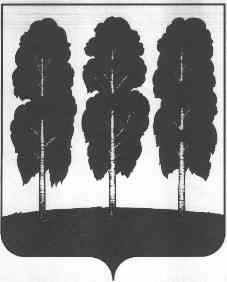 АДМИНИСТРАЦИЯ БЕРЕЗОВСКОГО РАЙОНАХАНТЫ-МАНСИЙСКОГО АВТОНОМНОГО ОКРУГА – ЮГРЫПОСТАНОВЛЕНИЕот  06.04.2023                                                    	   № 219пгт. БерезовоО бюджетном прогнозе городского поселения Березово на период до 2028 годаВ соответствии со статьей 170.1 Бюджетного кодекса Российской Федерации, положением об отдельных вопросах организации и осуществления бюджетного процесса в городском поселении Березово, утвержденным решением Совета депутатов городского поселения Березово от 28 сентября 2016 года № 186, постановлением администрации Березовского района от 28 декабря 2016 года № 1016 «О порядке разработки и утверждения бюджетного прогноза городского поселения Березово на долгосрочный период»:1. Утвердить бюджетный прогноз городского поселения Березово на период до 2028 года согласно приложениям 1, 2 к настоящему постановлению.2. Опубликовать настоящее постановление в газете «Вестник городского поселения Березово» и разместить на официальных веб-сайтах органов местного самоуправления Березовского района и городского поселения Березово.3. Настоящее постановление вступает в силу после его подписания и распространяется на правоотношения возникшие с 01 января 2023 года.И.о. главы района                                                                                     Г.Г. КудряшовПриложение 1к постановлению администрации Березовского районаот 06.04.2023 № 219Бюджетный прогноз городского поселения Березово на период до 2028 годаПрогноз основных характеристик бюджета городского поселения Березово(1 раздел)тыс. руб.Приложение 2к постановлению администрации Березовского районаот 06.04.2023 № 219Бюджетный прогноз городского поселения Березово на период до 2028 годаРасходы на финансовое обеспечение муниципальных программ городского поселения Березово на период их действия за счет средств бюджета городского поселения Березово(2 раздел)тыс. руб.N п/пНаименование показателяочередной год (2023г.)первый год планового периода (2024г.)второй год планового периода (2025г.)2026 год2027 год2028 годN п/пНаименование показателяочередной год (2023г.)первый год планового периода (2024г.)второй год планового периода (2025г.)2026 год2027 год2028 год1.Доходы бюджета - всего115 719,8137 899,9140 451,8140 451,8140 451,8140 451,8в том числе:1.1.- налоговые доходы58 930,059 228,659 776,759 776,759 776,759 776,71.2.- неналоговые доходы2 837,32 877,42 947,02 947,02 947,02 947,01.3.- безвозмездные поступления - всего 53 952,575 793,977 728,177 728,177 728,177 728,1в том числе:1.3.1.- не имеющие целевого назначения 49 731,249 990,950 695,950 695,950 695,950 695,91.3.2.- имеющие целевое назначение 4 221,325 803,027 032,227 032,227 032,227 032,22.Расходы бюджета района - всего115 719,8137 899,9140 451,8140 451,8140 451,8140 451,8в том числе:2.1.- за счет средств бюджета района, не имеющих целевого назначения111 498,5112 096,9113 419,6113 419,6113 419,6113 419,62.2.- за счет средств безвозмездных поступлений, имеющих целевое назначение 4 221,325 803,027 032,227 032,227 032,227 032,23.Дефицит (профицит) бюджета 0,0000004.Отношение дефицита бюджета к общему годовому объему доходов бюджета без учета объема безвозмездных поступлений (в процентах)5.Источники финансирования дефицита бюджета - всегов том числе:5.1. - 5.n.указывается состав источников финансирования дефицита бюджета6.Объем муниципального долга на 1 января соответствующего финансового года0000007.Объем муниципальных заимствований в соответствующем финансовом году0000008.Объем средств, направляемых в соответствующем финансовом году на погашение суммы основного долга по муниципальным заимствованиям0000009.Объем расходов на обслуживание муниципального долга000000№ п/пНаименование показателяочередной год (2023г.)первый год планового периода (2024г.)второй год планового периода (2025г.)2026 год2027 год2028 год№ п/пНаименование показателяочередной год (2023г.)первый год планового периода (2024г.)второй год планового периода (2025г.)2026 год2027 год2028 год1.Расходы бюджета - всего115 719,8137 899,9140 451,8140 451,8140 451,8140 451,8в том числе:1.1.расходы на реализацию муниципальных программ - всего114 547,2134 016,0133 699,4133 699,4133 699,4133 699,41.1.в том числе                                         1.1.средства автономного округа2 638,318 469,327 032,227 032,227 032,227 032,21.1.федеральный бюджет0,07 333,70,00,00,00,01.1.1.Муниципальная программа «Развитие культуры в городском поселении Березово»2 000,01 000,01 000,01 000,01 000,01 000,01.1.2.Муниципальная программа «Содействие занятости населения городского поселения Березово»  5 888,35 988,37 641,47 641,47 641,47 641,41.1.2.в том числе: 1.1.2.средства автономного округа2 613,32 713,34 366,44 366,44 366,44 366,41.1.3.Муниципальная программа «Жилищно-коммунальный комплекс городского поселения Березово»28 927,820 811,323 629,523 629,523 629,523 629,51.1.3.в том числе: 1.1.3.средства автономного округа0,04 260,411 103,711 103,711 103,711 103,71.1.4.Муниципальная программа «Профилактика правонарушений и обеспечение отдельных прав граждан городского поселения Березово»31,231,231,231,231,231,21.1.4.в том числе: 1.1.4.средства автономного округа25,025,025,025,025,025,01.1.5.Муниципальная программа «Защита населения и территории от чрезвычайных ситуаций, обеспечение пожарной безопасности в городском поселении Березово»3 397,410 267,811 143,211 143,211 143,211 143,21.1.6.Муниципальная программа «Современная транспортная система городского поселения Березово»32 199,928 405,032 972,032 972,032 972,032 972,01.1.7.Муниципальная программа «Благоустройство территории городского поселения Березово»37 830,843 220,240 080,040 080,040 080,040 080,01.1.8.Муниципальная программа «Формирование современной городской среды в городском поселении Березово»990,020 893,713 638,613 638,613 638,613 638,61.1.8.в том числе: 1.1.8.средства автономного округа0,011 470,611 537,111 537,111 537,111 537,11.1.8.федеральный бюджет0,07 333,70,00,00,00,01.1.9.Муниципальная программа «Формирование комфортной потребительской среды в городском поселении Березово»1 000,01 000,01 000,01 000,01 000,01 000,01.1.10.Муниципальная программа «Содействие развитию градостроительной деятельности на территории городского поселения Березово»0,00,00,00,00,00,01.1.11.Муниципальная программа «Управление муниципальным имуществом городского поселения Березово»2 281,82 398,52 563,52 563,52 563,52 563,51.2.непрограммные расходы бюджета поселения1 172,63 883,96 752,46 752,46 752,46 752,4в том числе:1.2.1.Условно-утвержденные расходы2 802,55 671,05 671,05 671,05 671,0<*> При наличии нескольких источников финансового обеспечения муниципальных программ (средства федерального бюджета, областного и окружного бюджетов, бюджета района) данные приводятся в разрезе таких источников.<*> При наличии нескольких источников финансового обеспечения муниципальных программ (средства федерального бюджета, областного и окружного бюджетов, бюджета района) данные приводятся в разрезе таких источников.<*> При наличии нескольких источников финансового обеспечения муниципальных программ (средства федерального бюджета, областного и окружного бюджетов, бюджета района) данные приводятся в разрезе таких источников.<*> При наличии нескольких источников финансового обеспечения муниципальных программ (средства федерального бюджета, областного и окружного бюджетов, бюджета района) данные приводятся в разрезе таких источников.<*> При наличии нескольких источников финансового обеспечения муниципальных программ (средства федерального бюджета, областного и окружного бюджетов, бюджета района) данные приводятся в разрезе таких источников.<*> При наличии нескольких источников финансового обеспечения муниципальных программ (средства федерального бюджета, областного и окружного бюджетов, бюджета района) данные приводятся в разрезе таких источников.<*> При наличии нескольких источников финансового обеспечения муниципальных программ (средства федерального бюджета, областного и окружного бюджетов, бюджета района) данные приводятся в разрезе таких источников.<*> При наличии нескольких источников финансового обеспечения муниципальных программ (средства федерального бюджета, областного и окружного бюджетов, бюджета района) данные приводятся в разрезе таких источников.<*> При наличии нескольких источников финансового обеспечения муниципальных программ (средства федерального бюджета, областного и окружного бюджетов, бюджета района) данные приводятся в разрезе таких источников.<**> Заполнение граф осуществляется с учетом периода действия муниципальных программ городского поселения.<**> Заполнение граф осуществляется с учетом периода действия муниципальных программ городского поселения.<**> Заполнение граф осуществляется с учетом периода действия муниципальных программ городского поселения.<**> Заполнение граф осуществляется с учетом периода действия муниципальных программ городского поселения.<**> Заполнение граф осуществляется с учетом периода действия муниципальных программ городского поселения.<**> Заполнение граф осуществляется с учетом периода действия муниципальных программ городского поселения.<**> Заполнение граф осуществляется с учетом периода действия муниципальных программ городского поселения.<**> Заполнение граф осуществляется с учетом периода действия муниципальных программ городского поселения.